                              First  Notice Publication Date: 17th January, 2021School of Business, constituent school of Pokhara University announces admission open for fee paying students (September 2020 intake) in the following programs:Admission Procedure:Applicants have to attend a written test of 2 hours and personal interview. The written test covers Quantitative Ability, Verbal Ability, Logical Reasoning, and General Awareness. Merit list will be published based on the written test, interview and marks of previous academic qualifications. Documents Required:Duly filled application form Two copies of passport size photographsTranscripts and character certificates of SLC/SEE and +2 (photocopies of grade sheets of  11 and 12 will also be accepted)  Application Fee: Rs. 500 to be deposited in Kamana Sewa Bikash Bank, A/C No. 01213400026799000005, School of Business, Pokhara UniversityKey Dates:Application form available from	:          4thMagh, 2077 ( January 17, 2021)Form submission deadline 		:          5th Falgun, 2077 (February 17, 2021)Date and Time of Entrance		:          7th Falgun, 2077 (February 19, 2021)					           Time = 12:00 P. M. (Noon), 					           Exam Center = School of Business, PUPersonal Interview Date 		:          Will be notified laterApplication form can also be submitted online. Application forms are available in School of Business, Pokhara Metropolitan City-30, Kaski and School website: www.pusob.edu.np. Result awaiting students can also apply. For Further Details:School of Business, Pokhara UniversityPokhara-30, Kaski, NepalTel: 061-504035,061-504147Email: info@pusob.edu.np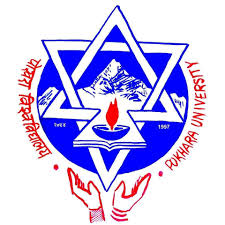 